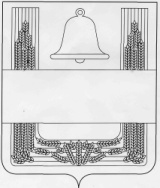 
ЛИПЕЦКАЯ ОБЛАСТЬ ПОСТАНОВЛЕНИЕАДМИНИСТРАЦИИ ХЛЕВЕНСКОГОМУНИЦИПАЛЬНОГО РАЙОНА  25 мая 2022 года                        с. Хлевное                                         №  189О внесении изменений в постановлениеадминистрации Хлевенского муниципальногорайона от 18 января 2021 года  № 13«О межведомственной  комиссии по профилактике правонарушений (МВКПП) в Хлевенском муниципальном районе Липецкой области»В  связи с кадровыми изменениями и в соответствии с Федеральным законом от  23 июня  2016 года  № 182-ФЗ «Об основах системы профилактики правонарушений в Российской Федерации», Федеральным законом от  06 октября 2003 года № 131-ФЗ «Об общих принципах организации местного самоуправления в Российской Федерации»,  распоряжением администрации Липецкой области от 21 апреля 2006 года № 240-р «О межведомственной комиссии по профилактике правонарушений Липецкой области, администрация  районаПОСТАНОВЛЯЕТ:Внести  в постановление администрации Хлевенского муниципального района от 18 января 2021 года № 13 следующие изменения:приложение №2 к постановлению изложить в новой  редакции (прилагается).Глава администрации района                                                     А.И. ПлотниковЛарина2-17-99Приложение 2 к постановлению  администрации Хлевенского муниципального района «О межведомственной комиссии по профилактике правонарушений (МВКПП) в Хлевенском муниципальном районе Липецкой области»СОСТАВМежведомственной комиссии по профилактике  правонарушений (МВКПП) в Хлевенском муниципальном  районе Липецкой областиФИОДолжностьЕфанов Александр Юрьевичзаместитель главы администрации района, председатель комиссииЛарина Ирина Викторовнаглавный специалист-эксперт административной комиссии администрации района, секретарь комиссииЛутчик Сергей Евгеньевич  начальник отдела культуры администрации районаАлехин Сергей Ивановичначальник отдела образования администрации районаСичинава Кристина Анатольевнаглавный специалист-эксперт юридического отдела администрации районаДобромыслова Валентина Васильевнглавный редактор районной газеты «Донские вести»  (по согласованию)Пожидаев Роман Сергеевичначальник Отд. МВД России по Хлевенскому району (по согласованию)Дуванова Анна Валерьевнаи. о. председателя Задонского районного суда (по согласованию)